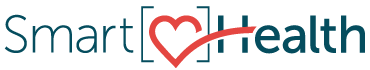 New SmartHealth experienceSubject:  A new SmartHealth experience is here! WebMD, one of the most trusted brands in well-being, is the new SmartHealth administrator. SmartHealth is Washington State's voluntary wellness program that supports you on your journey toward living well. We encourage you to use SmartHealth to support your well-being. SmartHealth allows you to set goals and work on daily habits, participate in new challenges, interact with others through community posts, access podcasts, articles, videos, and more!You will need to register to use the new SmartHealth. Step-by-step log on instructions can be found at Accessing SmartHealth. As you progress on your wellness journey, you may also qualify for the SmartHealth wellness incentive. Find details on the SmartHealth webpage.You’re invited to a SmartHealth overviewJoin WebMD for a demonstration of the SmartHealth platform and get oriented to the new features, tools, and custom experience SmartHealth offers.  When and whereJanuary 25, 2024Noon to 12:30 p.m. GoTo Webinar
Register to participate.   A recording will be available on the SmartHealth webpage by February 5, 2024.